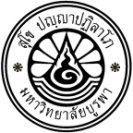 ส่วนงาน  คณะเทคโนโลยีทางทะเล  วิทยาเขตจันทบุรี  โทร. ๐๓๙-๓๑๐๐๐๐ ต่อ ..................ที่  ศธ  ๖๖๐๖/	  	                         	วันที่  ...................................................................      เรื่อง   การขออนุมัติการเบิกเงินสวัสดิการคณะเทคโนโลยีทางทะเล-----------------------------------------------------------------------------------------------------------------------------เรียน  ประธานอนุกรรมการกองทุนสวัสดิการ คณะเทคโนโลยีทางทะเล		ตามที่ มติที่ประชุมคณะกรรมการสวัสดิการมหาวิทยาลัยบูรพา ครั้งที่  ๘/๒๕๕๗  เมื่อวันที่ ๕ สิงหาคม พ.ศ. ๒๕๕๗ เห็นชอบให้คณะเทคโนโลยีทางทะเลประกาศคณะกรรมการสวัสดิการมหาวิทยาลัยบูรพา ที่ ๐๐๕/๒๕๕๗ เรื่องระเบียบปฏิบัติในการดำเนินงานจัดสวัสดิการสำหรับผู้ปฏิบัติงานในคณะเทคโนโลยีทางทะเล พ.ศ. ๒๕๕๗  ในการนี้ ข้าพเจ้า นาย/นาง/นางสาว.............................................................................................. ตำแหน่ง.................................... ขอเบิกจ่ายสวัสดิการ/สินไหมทดแทนประกันบูพา ในกรณี..................................................................................................จากคณะเทคโนโลยีทางทะเล เป็นเงินทั้งสิ้น  ..................................บาท (...........................................................)   โดยมีเอกสารแนบจำนวน.......................ฉบับ   	จึงเรียนมาเพื่อโปรดทราบและพิจารณาและอนุมัติ	                                                    ..................................................                                                             (.....................................................................)                                                            ตำแหน่ง.....................................................